Плодоводство. ЯгодоводствоВасин, Е. А. Крепкий орешек / Е. А. Васин // Приусадебное хозяйство. – 2016. – № 9. – С. 2-5.О том, как и когда, сеять грецкий орех.Гусева, Н. К. Нетрадиционные садовые культуры и перспективы их использования в Бурятии / Н. К. Гусева, Ю. М. Батуева // Вестник Бурятской гос. с.-х. акад. им. В.Р. Филиппова. – 2016. – № 2. – С.114-118.В Сибири надежной опорой садоводства являются ягодные и нетрадиционные садовые культуры, интродуцированные или выделенные среди местной дикорастущей флоры. На протяжении тысячелетий эти формы выработали высокую устойчивость к неблагоприятным факторам среды, которую хранят в своей геноме. Нетрадиционные культуры - ирга, жимолость, арония черноплодная, калина, барбарис, лимонник китайский, актинидия, боярышник, черемуха, шиповник, голубика, брусника, клюква - содержат антиоксиданты, которые связывают и выводят из организма соли тяжелых металлов и токсины. Они относятся к группе растений, которые еще довольно редко встречаются в садах Бурятии, но обладают по сравнению с традиционными садовыми культурами высоким содержанием в плодах биологически активных веществ и других хозяйственно-ценных признаков. Петров, А. Будем жечь? / А. Петров // Приусадебное хозяйство. – 2016. – № 10. – С. 30-32. Вопрос, что делать с опавшими листьями, каждый садовод решает по-своему. Одни сжигают их, чтобы потом использовать золу, а заодно уничтожить зимующих в листовом опаде вредителей и возбудителей болезней, другие компостируют, чтобы получить ценное органическое удобрение, третьи используют для укрытия не зимостойких растений, некоторые вывозят листву тачками за пределы участка, а кто-то вообще ничего с ней не делает.Печурин, И. Вырастить лимонник - дело тонкое / И. Печурин // Приусадебное хозяйство. – 2016. – № 10. – С. 47. ПлодоводствоАлфёров В. А. Сравнительная оценка клона слаборослого подвоя яблони М9ЕМLA / В. А. Алфёров, Р. А. Оплачко // Политематический сетевой электронный науч. журн. Кубанского гос. аграрного ун-та. – 2016. – № 121. – С. 1207-1220.В ФГБНУ «Северо-Кавказский зональный научно-исследовательский институт садоводства и виноградарства» (г. Краснодар) проведено сравнительное хозяйственно-биологическое изучение клона слаборослого подвоя М9ЕМLA в сравнении с исходным слаборослым подвоем М9 в маточнике, питомнике и саду. Маточные кусты клона M9ЕMLA несколько уступал по силе роста подвою М9 и были менее раскидисты. Выход стандартных отводков с гектара маточника у клона M9ЕMLA был на 35,5 тыс.шт. больше, а стандартность отводков - на 13,2 % выше, чем у подвоя М9. Отводки клона были меньше околючены и лучше окоренены. В первом поле питомника растения клона имели вертикальный рост центрального проводника, незначительно ветвились и лучше подходили к окулировке. Выход стандартных саженцев, в варианте с использованием клона M9ЕMLA по сорту Чемпион, в среднем за 2006-2010 гг. был на 3112 шт./га, а по сорту Прикубанское - соответственно на 2470 шт./га выше, чем привитых на подвое М9. Себестоимость 1000 саженцев на клоне M9ЕMLA была на 1962 руб. меньше, чем на подвое М9, а норма рентабельности выращивания саженцев, наоборот была на 14-19 % выше. В саду деревья на клоне M9ЕMLA уступали в росте деревьям, привитым на М9: по объему кроны на 0,4-0,6 м3, по диаметру штамбе на 9-12 мм, в зависимости от сорта, Не зависимо от того, что деревья на клоне были несколько слаборослее, чем привитые на подвой М9, продуктивность у них в сумме за 2011-2015 гг. была выше, как с одного дерева, так и с единицы площади. Интенсивность плодоношения, выраженная в урожае в килограммах с дерева на единицу объема кроны у деревьев на клоне M9ЕMLA была на 33-39% выше, чем у деревьев на подвое М9 Безух, Е. П. Оценка размножения клоновых подвоев яблони зелеными черенками в укрывных маточниках / Е. П. Безух, Г. П. Атрощенко // Известия Санкт-Петербургского гос. аграрного ун-та. – 2016. – № 43. – С. 25-31.Быстрая, Г. В. Основные направления экологизации интенсивной технологии выращивания яблони в садовых агроценозах Кабардино-Балкарии / Г. В. Быстрая, В. Н. Бербеков, Э. Б. Алхасов // Известия Тимирязевской с.-х. академии. – 2016. – № 3. – С. 61-70.Контурное размещение плодовых насаждений на склонах / В. Г. Ермоленко [и др.] // Плодоводство и виноградарство юга России. – 2016. – № 42. – С. 48-56.Реконструкция плодовых садов в пределах старой организации территории, не отвечает требованиям защиты почв от водной эрозии. В статье указаны последствия водной эрозии почвы при ориентации рядов сада вдоль склона. Целью работы являлась разработка мероприятий по устранению водной эрозии в садах на склонах и создание оптимальных условий для роста и плодоношения плодовых деревьев в Ставропольском крае. Установлено, что при прямолинейном размещении деревьев на склонах развиваются интенсивные водно-эрозионные процессы. Предложен малозатратный комплекс противоэрозионных мероприятий при реконструкции плодовых садов в границах старых кварталов. Отмечено, что контурная система посадки деревьев с нулевым уклоном рядов исключает проведение дополнительных противоэрозионных мероприятий и улучшает водный режим почвы в саду, так как вся вода растекается вдоль ряда. Такую систему размещения деревьев можно использовать в предгорных районах с крутизной склонов до 8-10°. Дорожная сеть в садах с контурным размещением деревьев залужена и располагается по горизонталям, что способствует исключению водной эрозии. Холодный воздух стекает в долину, за счет чего существенно повышается морозостойкость деревьев. Основным критерием ограничения использования данной технологии является крутизна склона, что препятствует безопасной работе сельхозмашин в контурных насаждениях. Обозначены основные параметры малозатратной технологии в плодовых садах безопорной конструкции: использование иммунных к парше сортов яблони и привойно-подвойных комбинаций с хорошей якорностью, плотные схемы размещения деревьев, залужение междурядий, обработка приствольных полос гербицидами и др. Мурсалимова, Г. Р. Воздействие препаратов нового поколения на морфометрические показатели развития растений / Г. Р. Мурсалимова // Известия Оренбургского гос. аграрного ун-та. – 2016. – № 5. – С. 141-143.В статье представлены результаты влияния новых перспективных регуляторов роста Циркон, Рибав-Экстра, обладающих большим спектром физиологического действия, на растения. Испытания проведены на одревесневших черенках вегетативно размножаемых клоновых подвоях яблони Урал 6, Урал 56, Урал 8, 54-118, Урал 3. Доказано, что исследуемые препараты стимулируют способность к регенерации, укоренению и одновременно стимулируют рост, развитие и физиологические процессы растений, повышают способность адаптироваться к неблагоприятным факторам среды.Осипов, Г. Е. Зимостойкость сортов и форм яблони в Республике Татарстан / Г. Е. Осипов // Вестник Казанского гос. аграрного ун-та. – 2016. – Т. 11. № 2. – С. 34-38.Папихин, Р. В. Устойчивость клоновых подвоев яблони к парше на естественном инфекционном фоне / Р. В. Папихин, М. В. Маслова // Плодоводство и виноградарство юга России. – 2016. – № 42. – С. 13-22.Неблагоприятные погодные условия способствуют распространению фитопатогенных микроорганизмов, что в свою очередь является причиной изреженности садов и маточных насаждений. Для удовлетворения потребностей в качественном посадочном материале необходимо использовать подвои с высокой степенью устойчивости к неблагоприятному воздействию абиотических и биотических факторов. Наибольшее экономическое значение имеет такое широко распространенное заболевание, как парша яблони. Целью работы является скрининг на устойчивость к V. inaequalis различных подвойных форм яблони в естественных условиях сада для выделения наиболее перспективных по данному признаку. Объектами исследований служили 72 подвойные формы из генетической коллекции яблони Мичуринского аграрного университета. Микроорганизмы Venturia inaequalis (Cocke) Wint., Alternaria alternate (Fr.) Keissl. и бактерия из рода Pseudomonas, выделенные из пораженных тканей растений, изучались в условиях чистой культуры. Оценка фитосанитарного состояния маточных насаждений проводилась согласно общепринятым методикам визуально, а также методами микроскопирования и тестирования на наличие инфекции. На основании фитосанитарной оценки насаждений клоновых подвоев яблони выявлен ассоциативный тип поражения микробиотой с доминированием Venturia inaegualis (Cocke) Wint. Установлена роль в патогенезе микроорганизмов, входящих в состав ассоциации. Исследована устойчивость популяции клоновых подвоев яблони к парше на естественном инфекционном фоне гибридного сада. Выявлена генетическая дифференциация изученных форм по данному признаку. Показано, что более 80% генотипов яблони имеют незначительные повреждения паршой - до 2 баллов. Симптомы поражения не отмечены у 5 % генотипов. Данные формы рекомендованы нами для селекционной работы и производства.Пастухова, Н. О. Изучение зарубежного опыта подсочки и возможность его использования в Архангельской области / Н. О. Пастухова // Молочнохозяйственный вестник. – 2016. – № 3. – С. 16-21.Пряхин, Ю. Черенки с аскорбинкой / Ю. Пряхин // Приусадебное хозяйство. – 2016. – № 10. – С. 34-35.О заготовке и хранении черенков плодовых культур.Распопов, Г. Мечты о сладкой южной вишне / Г. Распопов // Приусадебное хозяйство. – 2016. – № 10. – С. 44-45.Автор делится опытом выращивания вишни.Степанова, Н. История спасения одного вишневого сада / Н. Степанова // Приусадебное хозяйство. – 2016. – № 10. – С. 46-47.Технология возделывания сливы для условий юга России / А. П. Кузнецова [и др.] // Плодоводство и виноградарство юга России. – 2016. – № 42. – С. 33-47.Цель исследований - разработка научно обоснованной системы технологических приёмов выращивания сливы со стабильно высоким урожаем на разных подвоях для интенсивных технологий, что является важным инструментом импортозамещения; подбор оптимальных систем формирования крон для конкретных привойно-подвойных комбинаций, что позволяет снижать трудоёмкость работ, уменьшает затраты на уборку урожая, положительно влияет на максимальную реализацию биологического потенциала растений. Для условий юга России разработана и апробирована система эффективных технологических приёмов промышленного производства сливы на слабо- и среднерослых подвоях в рамках реализации Доктрины продовольственной безопасности России. В исследованиях использованы наиболее востребованные на юге России подвои, в том числе новые клоновые подвои отечественной селекции БС-2 (Крымской станции ВИР) и ПКГ-25-1 (СКЗНИИСиВ). В процессе четырехлетней работы определены наиболее рациональные параметры и система формирования крон деревьев различной силы роста, обеспечивающая оптимизацию физиологического состояния растений. Исследована отзывчивость различных привойно-подвойных комбинаций сливы сорта Стенлей на внутрипочвенные и листовые подкормки, предложена схема мероприятий по защите растений от вредителей и болезней. Эффективность предлагаемой системы технологических приёмов подтверждена повышением урожайности насаждений в среднем на 2,7-4,4 %, по сравнению с принятой в хозяйстве производственной технологической схемой возделывания сливы; снижением себестоимости единицы продукции на 2,6-6,7 %; снижением техногенного воздействия на почву на 10-15 %; получением значительной дополнительной прибыли (от 72,4 до 89,9 тыс. руб./га); увеличением рентабельности производства плодов (на 7,73-12,9 %). Тургунбаев, К. Т. Устойчивые сорта яблони юга Кыргызстана / К. Т. Тургунбаев // Вестник Кыргызского национ. аграрного ун-та им. К.И. Скрябина. – 2016. – № 4. – С. 155-158.В статье приведены сорта яблони, изученные в условиях Юга Кыргызстана. Приведены данные о сортовых достоинствах, о перспективе развития садоводства Юга Кыргызстана. Формирование кроны черешни в интенсивном саду на сильнорослом подвое / Т. Г. Причко [и др.] // Плодоводство и виноградарство юга России. – 2016. – № 42. – С. 57-67.В статье представлены результаты исследований, позволяющие рекомендовать новую систему обрезки деревьев черешни на сильнорослом подвое. При этой системе формируется низкоштамбовый скелет кроны с вертикально растущими однотипными ветвями. Периодическое омоложение этих ветвей будет способствовать формированию в кроне дерева молодых гибких ветвей (5-6 лет). Это позволяет проводить уборку урожая плодов черешни без садовых лестниц и повышает производительность труда. Использование сильнорослого подвоя стимулирует быстрый рост вертикально ориентированных ветвей в кроне деревьев, увеличивает интенсивность процесса образования генеративных почек и ускоряет вступление растений в плодоношение, что дает возможность получения промышленного урожая плодов черешни на 2-3 год после закладки ветвей. Отмечено, что при увеличении стрессовых воздействий в период выращивания (жара, засуха, суховеи, морозы) новая система формирования деревьев черешни на сильнорослом подвое в садах интенсивного типа повышает устойчивость растений к воздействию стрессовых факторов среды. При формировании урожая плодов черешни на вертикальных высоко растущих ветвях в ранневесенние периоды вегетации достигается снижение потерь урожая от заморозков, а также от града, который в большей степени повреждает горизонтальные ветви деревьев. Хроменко, В. В. «Елочка» с яблоками / В. В. Хроменко // Приусадебное хозяйство. – 2016. – № 10. – С. 41-43. В садах редко встретишь плодовые деревья, сформированные в виде веретена. А ведь к этой формировке стоит присмотреться. Малогабаритные деревья рано вступают в плодоношение, их можно сажать близко друг к другу - на расстоянии 1 м (максимум 1,5 м) в ряду, высота на ваше усмотрение (чтобы снимать урожай без лестницы - 2,5 м), и при этом яблоки и груши вырастают крупными, а урожай бывает по 30-40 кг с дерева.Хроменко, В. В. Новая плоская крона вместо пальметты / В. В. Хроменко // Приусадебное хозяйство. – 2016. – № 9. – С. 26-29.Автором разработан новый вид плоской кроны - без шпалеры и ярусов, пригодной для всех плодовых культур, в том числе и для яблони.Эколого-физиологические аспекты влияния регуляторов роста на развитие саженцев яблони / Г. Р. Мурсалимова [и др.] // Плодоводство и виноградарство юга России. – 2016. – № 42. – С. 78-87.В статье приведены результаты изучения эколого-физиологического аспекта влияния биоорганических препаратов на рост и развитие конкурентоспособной продукции растениеводства в контролируемых условиях защищенного грунта отапливаемой теплицы. Объекты исследований: растения яблони сортов Грушовка московская, Мечтательница, Брусничное, Белый налив на подвое Урал 56. Для проведения опыта использовали биоорганические препараты «Мивал-Агро» и «Самородово». Препараты нового поколения активизируют процессы жизнедеятельности растений, увеличивают продуктивность, улучшают качество продукции, укрепляют защитные свойства растений, повышают их устойчивость к неблагоприятным условиям выращивания - резким перепадам температур, морозам, весенним заморозкам, жаре и засухе или, напротив, к переувлажнению почвы и недостаточной сумме активных температур. Результаты проведенных исследований показали, что обработка растворами Мивал-Агро и Самородово оказывает существенное влияние на образование и развитие корневой системы. Препараты способствуют увеличению количества придаточных корней, их длины и толщины. Установлено, что обработка изучаемыми препаратами является эффективной, во всех вариантах опыта получены самые высокие показатели образования и развития корневой системы у всех исследуемых сортов яблони. Качество посадочного материала яблони зависит от длины прироста. Показано, что обработка растений препаратами существенно повлияла на рост и развитие надземных органов саженцев. Существенная разница в показателях относительно контроля наблюдается в вариантах с использованием раствора биоудобрения Самородово. Сделан вывод, что применение препаратов нового поколения Мивал-Агро и Самородово оказывает положительное влияние на формирование и развития корневой системы растений, способствует активизации ростовых процессов саженцев изучаемых сортов яблони, выращенных в контролируемых условиях, что способствует положительному влиянию на их развитие и качество. ЯгодоводствоАндреева, Г. Ровница опережает турмалин / Г. Андреева // Приусадебное хозяйство. – 2016. – № 9. – С. 18-21.О сортах малины раннего, среднего и позднего созревания от Свердловской селекционной станции.Брыксин, Д. 5 способов размножить жимолость / Д. Брыксин // Приусадебное хозяйство. – 2016. – № 10. – С. 36-40. Технология размножения жимолости разработана уже больше 30 лет назад, однако отдельные ее элементы требуют уточнения. Размножать жимолость можно двумя способами: семенным (который используется только в селекционных целях) и вегетативным (зеленые, одревесневшие черенки, отводки и деление куста).Голяева, О. Разноцветная орловская смородина / О. Голяева // Приусадебное хозяйство. – 2016. – № 10. – С. 50-55. О сортах селекции ВНИИСПК - разных сроков созревания, от ранних (в условиях Орловской области начало созревания 10-20 июня) - Ася, Нива, до очень поздних (1-10 июля) - Мармеладница, Орловская звезда.Горбаченков, М. Актинидия: секреты прививки / М. Горбаченков / // Приусадебное хозяйство. – 2016. – № 9. – С. 9-11.Горбунов, И. В. Зимостойкость Ribesspicatum (Rob.) в Восточном Забайкалье / И. В. Горбунов // Вестник Бурятской гос. с.-х. акад. им. В.Р. Филиппова. – 2016. – № 1. – С. 32-36.Проведены исследования зимостойкости генеративных органов дикорастущей Ribes spicatum (Rob.) - смородины колосистой в условиях культуры Восточного Забайкалья. Зимы с высокими отрицательными температурами, сложившиеся в период исследований (2006-2009 гг.), позволили дать объективную оценку образцам генофонда смородины колосистой по указанному признаку. Выделены формы с высокой зимостойкостью репродуктивной сферы для дальнейшей селекционной работы. Иванова, Е. А. Перспективные формы Ribes Aureum pursh в условиях Южного Урала / Е. А. Иванова, Ф. К. Джураева, Е. П. Стародубцева // Бюллетень Оренбургского научного центра УРО РАН. – 2016. – № 3. – С. 5.В статье представлены результаты многолетних исследований хозяйственно биологических особенностей местных форм золотистой смородины. Источниками ценных признаков для использования в селекции на устойчивость к неблагоприятным факторам среды и содержание биологически активных веществ рекомендуются формы золотистой смородины: 1-3, 1-1, 1-6, 2-1, 2-2. Заключение. Исследования показали, что местные формы смородины золотистой отличаются устойчивостью к температурным стрессам и дефициту влаги, адаптированы к условиям вегетации в Оренбургской области. Создан генофонд смородины золотистой с комплексом хозяйственно-ценных признаков. Маркова, М. Г. Оптимизация этапа введения в культуру ткани в клональном микроразмножении жимолости синей / М. Г. Маркова, Е. Н.Сомова // Вестник Марийского гос. ун-та. Сер.: Сельскохозяйственные науки. Экономические науки. – 2016. – Т. 3. № 7. – С. 30-35.Маркова, М. Г. Совершенствование этапа укоренения в клональном микроразмножении малины / М. Г. Маркова, Е. Н. Сомова // Вестник Марийского гос. ун-та. Сер.: Сельскохозяйственные науки. Экономические науки. – 2016. – Т. 2. № 6. – С. 37-41.Меньшова, А. Голубике нужен дуб / А. Меньшова // Приусадебное хозяйство. – 2016. – № 10. – С. 46-47.Автор делится опытом ухода за голубикой.Панина, Е. Н. Испытание действия регуляторов роста на ремонтантной малине / Е. Н. Панина, В. И. Лутов, А. А. Беляев// Вестник Новосибирского гос. аграрного ун-та. – 2016. – № 3. – С. 36-42.Тяк, Г. В. Биологическая рекультивация выработанных торфяников путем создания посадок лесных ягодных растений / Г. В. Тяк, Л. Е. Курлович, А. В. Тяк // Вестник Казанского гос. аграрного ун-та. – 2016. – Т. 11. № 2. – С. 43-46.Фотоморфогенез и продукционный процесс разных онтотипов земляники садовой (fragaria х ananassa duch.) в условиях светокультуры на основе узкополосных светодиодов / М. Н. Яковцева [и др.]. // Известия Тимирязевской с.-х. академии. – 2016. – № 4. – С. 69-95.Хромов, Н. Облепиха - сладкая и без колючек / Н. Хромов // Приусадебное хозяйство. – 2016. – № 9. – С. 12-17.Составитель: Л. М. Бабанина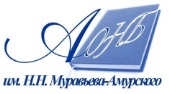 Государственное бюджетное учреждение культуры«Амурская областная научная библиотека имени Н.Н. Муравьева-Амурского